Die neuen Jabra Elite 5: 
Telefonie und Musik ab sofort noch intensiver genießen 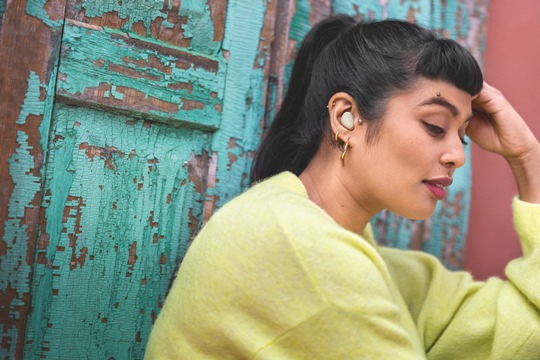 Mit Hybrid Active Noise Cancellation (ANC) dank Qualcomm® QCC3050 Bluetooth SoC immer auf das Wesentliche konzentrierenHochqualitative Gespräche mit 6-Mikrofon-Anruftechnologie und WindgeräuschunterdrückungFein abgestimmte 6-mm-Treiber für kraftvollen SoundBis zu 7 Stunden Musikgenuss und bis zu 28 weitere Stunden mit dem Qi-zertifizierten kabellosen LadecaseMit zwei Geräten gleichzeitig verbunden sein dank Bluetooth®-Multipoint-Konnektivität Einfaches, freihändiges Koppeln mit Google Fast Pair*, Microsoft Swift Pair*, Access Alexa oder Google AssistantKompaktes Design für ganztägigen Komfort sowie IP55-zertifizierter Schutz gegen Staub und WasserBERLIN, IFA 01. September 2022 – Jabra, der dänische Hersteller von Audio-, Video- und Collaboration-Lösungen, stellt heute die neuen Jabra Elite 5 vor - die jüngste Ergänzung seiner True Wireless-Serie. Die neuen Allround-Kopfhörer versprechen nicht nur ein ungestörtes Telefonie- und Media-Streaming-Erlebnis an jedem Ort, sondern bieten Nutzern auch die Möglichkeit, sich unterwegs bequem per Knopfdruck mit Familie und Freunden zu verbinden. So können sie nach Belieben den hektischen Alltag hinter sich lassen und ganz in ihren Lieblingsmedien versinken.

Ausgestattet mit einer innovativen Audiotechnologie, der Hybrid Active Noise Cancellation (ANC) basierend auf dem Qualcomm QCC3050 Bluetooth Chipset, ermöglichen die Jabra Elite 5 stets maximale Konzentration bei allen Tätigkeiten und Situationen. Hybrid ANC verwendet Feedback-Mikrofone an der Innenseite des Ohrs und Feedforward-Mikrofone an der Außenseite. Die ANC-Leistung ist daher weniger empfindlich gegenüber der Positionierung der Ohrhörer im Ohr und gewährleistet eine zuverlässigere Geräuschunterdrückung über einen größeren Frequenzbereich. So können noch mehr unterschiedliche Geräusche zuverlässig gefiltert werden, sowohl bei Anrufen als auch beim Musikhören. Dazu sind sie auch nach sieben Stunden Musikgenuss (28 Stunden Akkulaufzeit mit Case) bequem zu tragen und verfügen über eine IP55-Zertifizierung sowie einen anpassbaren Equalizer.

Eine weitere Besonderheit ist die 6-Mikrofon-Anruftechnologie: Ständig aktive externe Mikrofone filtern Umgebungsgeräusche, zusätzliche interne Mikrofone unterstützen die Stimme, wenn es besonders windig ist. Darüber hinaus bieten die kompakten In-Ear-Kopfhörer erstklassigen Sound dank 6-mm-Treibern sowie den Codecs SBC, AAC und Qualcomm® aptX™. Zusätzlich verfügen die Jabra Elite 5 über Spotify Tap Playback. 

Für alle, die ein schlankes und tragbares Design ihrer Kopfhörer bevorzugen, sind die Elite 5 genau das Richtige. Neben dem stylischen und unauffälligen Gehäuse liefern die neuen In-Ears von Jabra auch ein nahtloses Verknüpfen von weiteren Geräten und Apps. Die erweiterte Konnektivität, die Arbeit und Unterhaltung an jedem beliebigen Ort ermöglichen, wird durch Bluetooth®-Multipoint, Google Fast Pair*, Microsoft Swift Pair*, Google Assistant** und Alexa Built-In (Sprachsteuerung) ermöglicht. 

Calum MacDougall, SVP bei Jabra, erklärt: ,,In der heutigen schnelllebigen Gesellschaft wird die Aufmerksamkeitsspanne immer kürzer, während das Ablenkungspotenzial stetig zunimmt. So wird es im Alltag immer schwieriger, sich auf das Wesentliche zu konzentrieren. Jabra hat dieses Bedürfnis erkannt und mit den Jabra Elite 5 Kopfhörer entwickelt, die es ermöglichen, sich voll und ganz einer Sache zu widmen – egal, ob Musik oder Anruf. Das Allround-Talent ist perfekt für Menschen, die sowohl gerne in ihre Lieblingsmusik eintauchen, aber es auch genießen, sich virtuell zu verbinden und auszutauschen.“

Jabra Elite 5 Technische Spezifikationen: Verbesserte Hybrid Active Noise Cancellation dank Qualcomm QCC3050 Bluetooth SoC 6-Mikrofon-Anruftechnologie mit WindgeräuschunterdrückungAtemberaubender Sound dank leistungsstarker 6-mm-Treiber  Anpassbarer EQ und Spotify Tap PlaybackBis zu 7 Stunden Musikgenuss mit aktiviertem ANC (bis zu 28 Stunden mit kabellosem Ladecase) Qualcomm® aptX™ AudioGoogle Assistant** und Alexa Built-In integriert für die freihändige Bedienung von unterwegsEinfaches Koppeln mit Google Fast Pair* und Microsoft Swift Pair*Bluetooth®-Multipoint für die Verknüpfung von zwei Geräten gleichzeitigIP55-zertifizierter Schutz gegen Staub und Wasser
Preise und Verfügbarkeiten
Die Jabra Elite 5 sind ab sofort bei ausgewählten Händler*innen zu einem UVP von 149 € erhältlich.

Weitere Informationen zu den Jabra Elite 5 gibt es unter www.jabra.com/elite
* Google Fast Pair kompatibel mit Android OS 6.0 oder höher. Microsoft Swift Pair kompatibel mit Windows 10 oder höher.
 **Nur Android.Über Jabra 
Jabra ist eine weltweit führende Marke für Audio-, Video- und Collaboration-Lösungen, die sowohl private als auch geschäftliche Anwender:innen unterstützen. Als stolzer Teil der GN Group bietet Jabra unter dem Motto „Hear more, do more and be more“ ein Portfolio, mit dem Nutzer:innen mehr erreichen können, als sie je für möglich gehalten hätten. Mit 150 Jahren Pionierarbeit innerhalb von GN steht Jabra für technologische Höchstleistung. So stellt das Unternehmen Produkte für Contact Center, Büros und Zusammenarbeit her, die Mitarbeitenden dabei helfen, produktiver zu arbeiten - ganz gleich, wo sie sich befinden. Mit den kabellosen Kopfhörern und Earbuds können private Nutzer:innen Anrufe, Musik und Medien besser genießen. Die 1869 gegründete GN-Gruppe ist in 100 Ländern tätig und steht für Innovation, Zuverlässigkeit und Bedienkomfort. GN beschäftigt mehr als 7.000 Mitarbeiter:innen, ist an der Börse in Kopenhagen gelistet und erzielte 2021 einen Jahresumsatz von 15,8 Milliarden DKK. Auf GN Audio entfallen 10,4 Mrd. DKK. „GN makes life sounds better.“ www.jabra.com.de

Weitere Informationen:
www.jabra.com/de
www.instagram.com/jabra
http://twitter.com/jabrade
https://www.facebook.com/jabra/

Presse-Kontakt                                   
TEAM LEWIS 
Irina Heller / Tobias Rumpp 
+49 (0)211 88247628 
JabraDE@teamlewis.com

Unternehmenskontakt
GN Audio Germany GmbH
Hochstrass-Sued 7
83064 Raubling
Claudia Schnurbus
PR & Communications Manager
+49 (0) 171 38 95 886
cschnurbus@jabra.com     

© 2022 GN Audio A/S. Alle Rechte vorbehalten. Jabra® ist eine eingetragene Marke von GN Audio A/S. Alle anderen hierin enthaltenen Marken sind Eigentum ihrer jeweiligen Inhaber (Design und Spezifikationen können ohne vorherige Ankündigung geändert werden).Wenn Sie keine weiteren Pressemeldungen von Jabra erhalten möchten, antworten Sie bitte auf diese Mail und schreiben "Abmelden" in den Betreff.